Science – Sound – Thursday 11th February 2021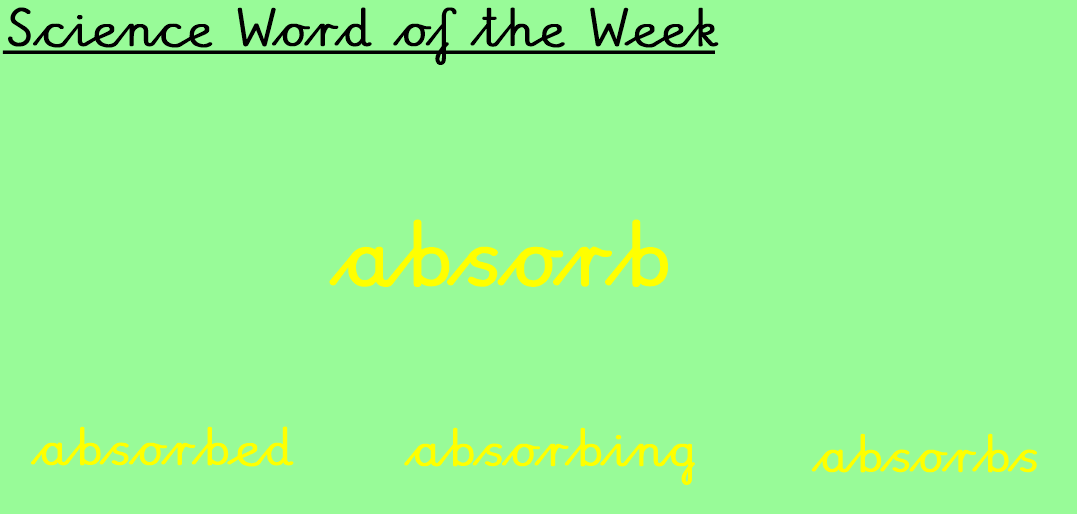 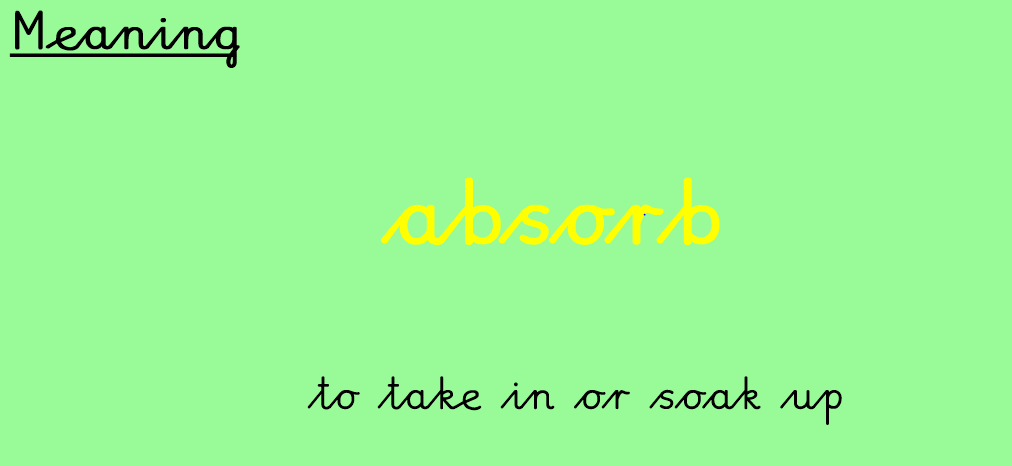 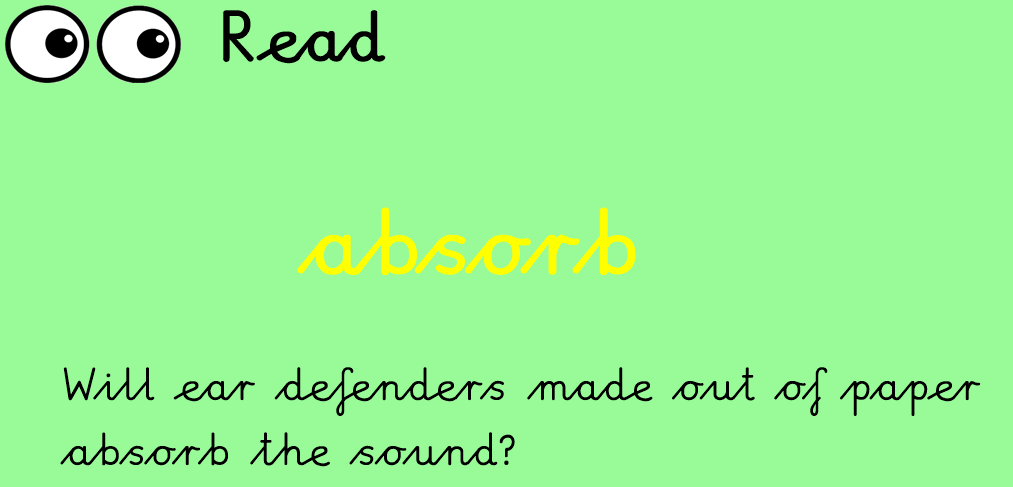 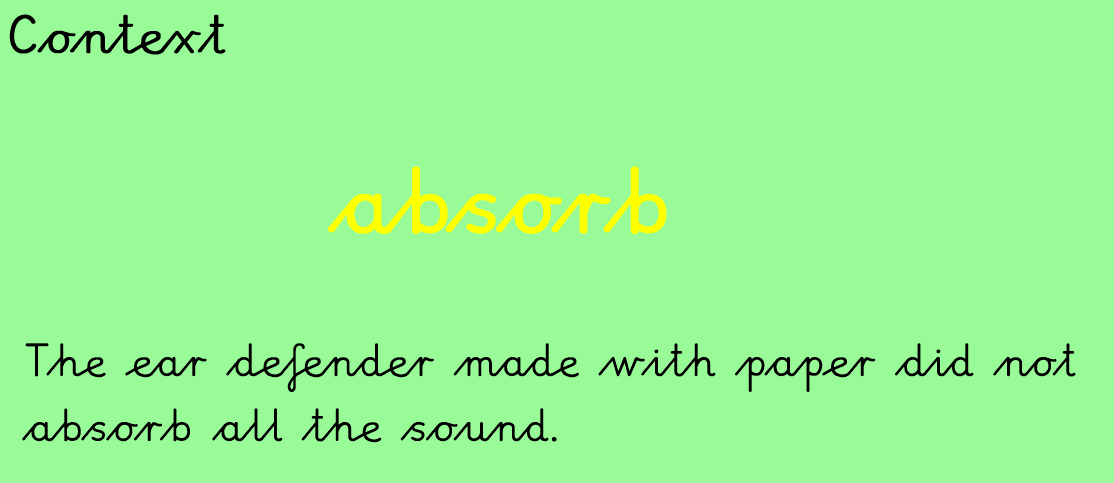 